NYTTIG INFORMASJONVi opplever og håndterer kriser ulikt, noen har behov for mer støtte enn andre. Om det er andre barn i familien som er involvert eller har vært vitne til at barn har fått det vanskelig kan disse rådene være nyttige.Informasjon og råd til foreldre/pårørende:Sørg for at barn og unge har nære voksne rundt seg. Unngå atskillelse så langt det er mulig.Gi barna forklaringer på det som skjer og på deres egne og andres reaksjoner.Prøv å finne gode støttepersoner for barna og ungdommen.Gjør deg kjent med vanlige etterreaksjoner hos barn og ungdom som har vært i akutte situasjoner (blant annet søvnforstyrrelser, kroppslige reaksjoner og engstelse).Det er vanlig og normalt at barn og unge går ut og inn av krisen. Forutsigbarhet og daglige rutiner er viktig og gir trygghet for barna.Barn og ungdom har godt av å komme raskt tilbake til barnehage eller skole, eventuelt med tilpasninger og ekstra støtte.Barn og ungdom kan ha nytte av å snakke med noen fra helse- og omsorgstjenesten, for eksempel helsestasjon og skolehelsetjenesten.Snakk med andre om hvordan du kan forstå og håndtere barnas reaksjoner.NYTTIGE LINKERPsykiskhelsevernloven/ pasientrettighetsloven: www.lovdata.no   Pasientombudet i Hordaland: www.helsenett.no/pasientombud/ Landsforeningen for pårørende innen psykiatri: www.lpp.no Stiftelsen psykiatrisk opplysning: www.psykopp.no Rådet for psykisk helse: www.psykiskhelse.no Helsetilsynet: www.helsetilsynet.noMental Helse Bergen: www.mentalhelse.no Søknad om pleiepenger: www.nav.no 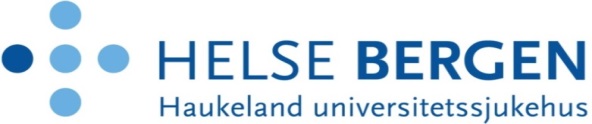 Til deg som pårørende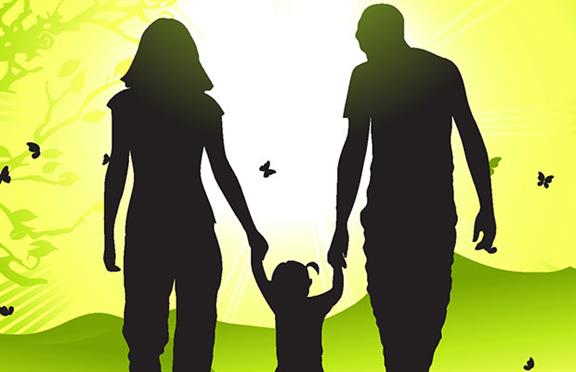 Velkommen til PBU AkuttpostKlinikk Psykisk Helsevern for Barn og Unge(0-18 år)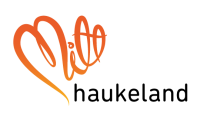 Klinikk psykisk helsevern for Barn og UngePBU AkuttpostBesøksadresse: Haukelandsbakken 15Tlf. 55 97 5750/2OM OSSPBU Akuttpost er en akuttavdeling for barn og ungdom opp til 18 år, med 9 sengeplasser. Vi er en av tre sengeposter på Haukeland Universitetssykehus som har tett samarbeid med poliklinikker og ambulante team som jobber med barn og unge med psykiske vansker. Vi samarbeider også med andre tjenester som Barneverntjenesten, kommunehelsetjeneste og skole. PBU Akuttpost tar i mot barn og unge i akutt krise og som har behov for innleggelse i døgnpost.  PBU AKUTTPOST SIN ROLLEIvareta barn/ungdom og deres pårørende i en akutt fase.Stabilisering, utredning og påbegynne behandling av alvorlige psykiske lidelser som for eksempel psykose, alvorlig depresjon, selvmordsfare, alvorlig spiseforstyrrelser m.m. Avklare situasjon og behov for videre oppfølging. Hovedsakelig av lokal poliklinikk. Det blir laget individuelle avtaler om hvordan denne oppfølgingen skal foregå.Veilede foreldre, søsken og andre med pårørendeansvar. KRISESITUASJONEn situasjon som gjør at barnet ditt må legges inn på PBU Akuttpost kan oppleves traumatisk og vond, og vi vil gjøre vårt beste for at din opplevelse skal bli så skånsom som mulig. Som pårørende til en som er alvorlig syk er det ikke uvanlig at en selv kan oppleve sjokk, sorg og stress. På vår avdeling jobber vi tverrfaglig med mange yrkesgrupper, og du har mulighet til å snakke med familieterapeut, miljøterapeuter, sykepleiere, vernepleiere, psykiater/LIS (lege i spesialisering) eller psykolog. Vi vil råde deg til å ta kontakt med familie og nære venner for mer støtte. På baksiden av heftet vil du finne tips og råd, samt ulike organisasjoner du kan kontakte ved behov.  Du kan henvende deg direkte til PBU Akuttpost på tlf. 55 97 57 52 når som helst på døgnet når barnet ditt er innlagt. Barnet ditt vil få en behandler (lege eller psykolog) og to faste miljøterapeuter som vil utgjøre barnets «team». En fra teamet vil kontakte deg dagen etter innleggelse, før kl.12:00, for å gi ytterligere informasjon og avtale et møte. Som pårørende har du en unik kompetanse, i form av inngående kjennskap til den som er innlagt, og vi ønsker å etablere et godt samarbeid med deg. TILBUDBehandlingsopplegget blir individuelt tilrettelagt ut i fra pasienten sin psykiske lidelse/symptom, sykdomsfase, ressurser og aktuelle utfordringer. Barnet/ ungdommen har mulighet til å påvirke sin egen behandling ved å delta på team-møter og lage en behandlingsplan. Vi kan tilby samtaler med behandler og miljøterapeuter, musikkterapi, fysioterapi, skole og fysisk aktivitet i gymsal/ svømmehall, samt rolige aktiviteter i og/eller utenfor avdelingen. BESØKBesøk vil foregå på pasientrom eller besøksrom etter avtale. Som pårørende har du mulighet til å være på avdelingen med barnet ditt, også på natt, dersom dette er hensiktsmessig og/eller om barnet selv ønsker det. BARN OG UNGES RETTIGHETERBarn mellom 12 og 16 år, har rett til å nekte informasjon til nærmeste pårørende når pasienten av grunner som bør respekteres, ikke ønsker dette. Fra fylte 16 år har pasienten økt selvbestemmelsesrett på flere områder. Informasjon som er nødvendig for å oppfylle foreldreansvaret skal likevel gis når pasient er under 18 år. INNLEGGELSES PARAGRAFER § 2-1. Frivillig psykisk helsevern§ 3-2.Vedtak om tvungen observasjon  § 3-3.Vedtak om tvungent psykisk helsevernPasienten eller pårørende har anledning til å klage til kontrollkommisjonen på vedtak som blir fattet om pasienten. Klagen kan fremsettes skriftlig eller muntlig. Du vil få hjelp til å skriftliggjøre klage. Vedtak vil bli formidlet umiddelbart til pasienten og dens nærmeste pårørende, dersom pasienten samtykker til det eller forholdene tilsier det. Klagefrist er 3 uker.Kontrollkommisjonen er uavhengig i sin virksomhet.KontrollkommisjonenV/ Haakon MeyerGulating lagmannsrettPostboks 7414, 5020 BERGEN